ทะเบียนปราชญ์ชาวบ้าน/ภูมิปัญญาท้องถิ่นตำบลโนนแดง  อำเภอบ้านเขว้า  จังหวัดชัยภูมิบ้านเจริญผล  หมู่  ๔แบบบันทึกข้อมูลปราชญ์ชาวบ้าน /ภูมิปัญญาท้องถิ่นจักสาน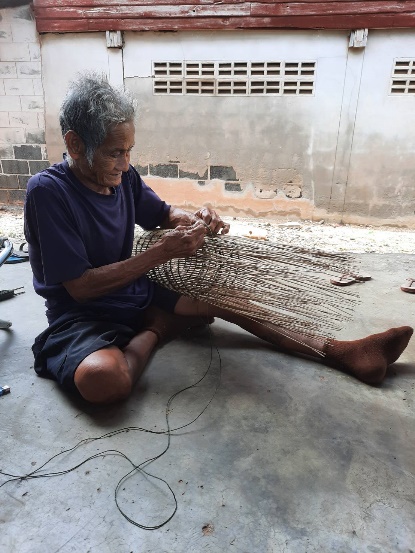 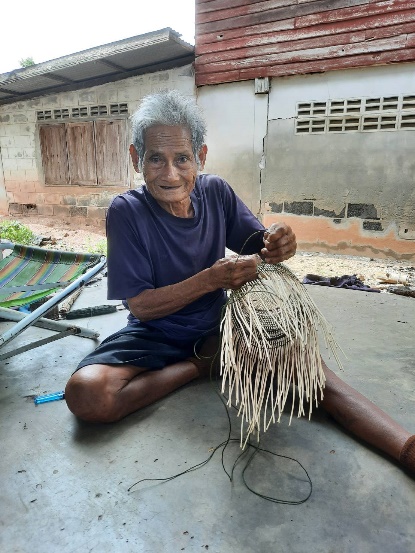 ชื่อ-สกุล 		นายถวิล  ศุภมาตย์  (ตาหวิน)วัน เดือน ปี ที่เกิด   	-------  พ.ศ.  ๒๔๘๒สัญชาติ   	ไทย 		ศาสนา  	พุทธที่อยู่ปัจจุบัน  	  เลขที่  ๒๕๓/๑  บ้านเจริญผล  หมู่  ๔  ตำบลโนนแดง  อำเภอบ้านเขว้า  จังหวัดชัยภูมิ  หมายเลขโทรศัพท์  	-ความสำคัญต่องานวัฒนธรรม    ด้านเกษตรกรรม		     ด้านอุตสาหกรรมและหัตถกรรม	    	  ด้านการแพทย์ไทย  ด้านการจัดการทรัพยากรธรรมชาติและสิ่งแวดล้อม				  ด้านศิลปกรรม  ด้านภาษาและวรรณกรรม       ด้านอื่น (ระบุ)                                                                                        .ความเชี่ยวชาญเฉพาะด้าน  	จักสาน  ได้แก่  ตะกร้า  ไซ  ข้องใส่ปลาผลงานที่ได้รับการยกย่อง	สามารถประดิษฐ์เครื่องจักสานจากไม้ไผ่  เช่น  ตะกร้า  ไซ  ข้องใส่ปลา  เป็นวิทยากรถ่ายทอดความรู้เรื่องการจักสานจากไม้ไผ่  และเป็นที่เคารพนับถือของคนในชุมชน  อีกทั้งการจักสานยังสามารถสร้างอาชีพและรายได้ให้แก่ครอบครัวบุคคลอ้างอิง		นางสมสนุก  กาลเขว้า  (บุตรสาว)หมายเลขโทรศัพท์ 	๐๘๗-๖๔๖๕๘๑๘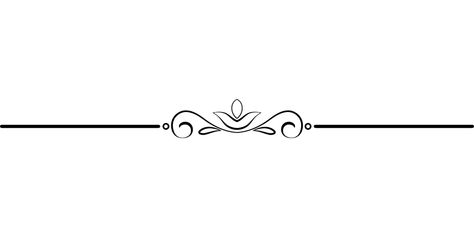 แบบบันทึกข้อมูลปราชญ์ชาวบ้าน /ภูมิปัญญาท้องถิ่นเฟอร์นิเจอร์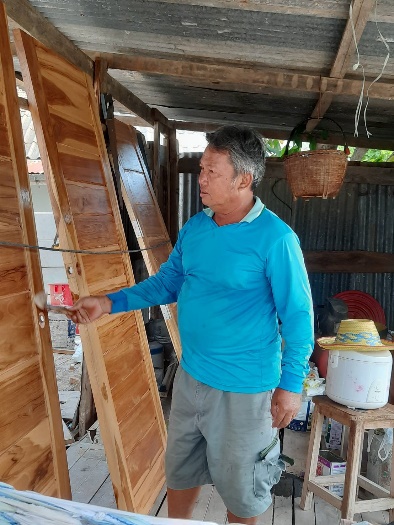 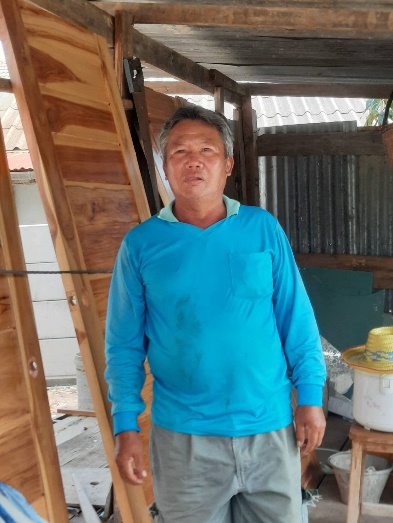 ชื่อ-สกุล 		นายทองหล่อ  กรรเชียง  (ช่างพัน)วัน เดือน ปี ที่เกิด   	๔  ธันวาคม  ๒๕๐๓สัญชาติ   	ไทย 		ศาสนา  	พุทธที่อยู่ปัจจุบัน  	  เลขที่  ๒๗๖  บ้านเจริญผล  หมู่  ๔  ตำบลโนนแดง  อำเภอบ้านเขว้า  จังหวัดชัยภูมิ  หมายเลขโทรศัพท์  	๐๘๗-๒๕๐๖๒๓ความสำคัญต่องานวัฒนธรรม    ด้านเกษตรกรรม		      ด้านอุตสาหกรรมและหัตถกรรม	    	  ด้านการแพทย์ไทย  ด้านการจัดการทรัพยากรธรรมชาติและสิ่งแวดล้อม				  ด้านศิลปกรรม  ด้านภาษาและวรรณกรรม	      ด้านอื่น (ระบุ)                                                                                        .ความเชี่ยวชาญเฉพาะด้าน  	ทำเฟอร์นิเจอร์ชนิดต่าง ๆ เช่น  โต๊ะ  ตู้  เตียง  ประตูไม้ผลงานที่ได้รับการยกย่อง	สามารถประดิษฐ์เฟอร์นิเจอร์งานฝีมือ  เป็นวิทยากรถ่ายทอดความรู้เรื่องการจัดทำเฟอร์นิเจอร์  สร้างอาชีพและรายได้ดูแลครอบครัวบุคคลอ้างอิง		นางสุภาพ  พึ่งกุศล  (ภรรยา)หมายเลขโทรศัพท์ 	๐๘๓-๒๒๑๙๕๑๕แบบบันทึกข้อมูลปราชญ์ชาวบ้าน /ภูมิปัญญาท้องถิ่นหมอแคน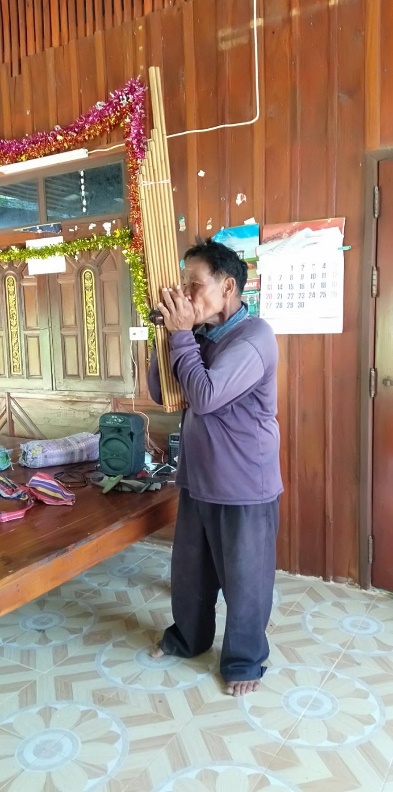 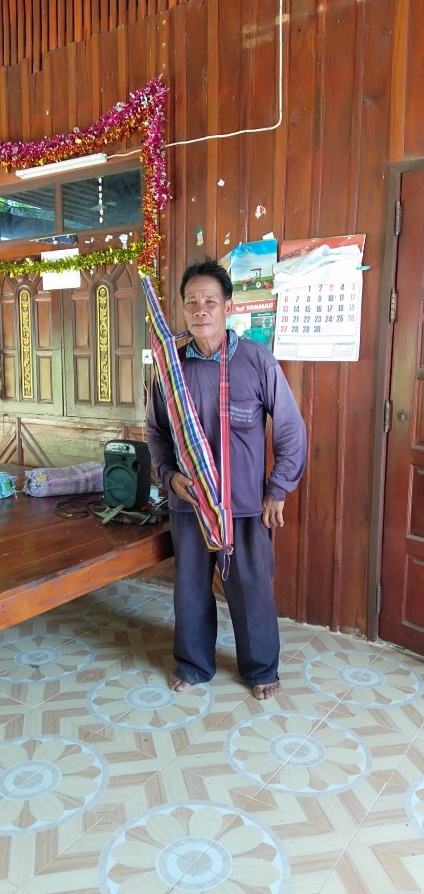 ชื่อ-สกุล 		นายสุวิทย์  หาญชัย  (ตาขลุ่ย)วัน เดือน ปี ที่เกิด   	๑๒  มิถุนายน  ๒๕๐๓สัญชาติ   	ไทย 		ศาสนา  	พุทธที่อยู่ปัจจุบัน  	  เลขที่  ๕๙/๑  บ้านเจริญผล  หมู่  ๔  ตำบลโนนแดง  อำเภอบ้านเขว้า  จังหวัดชัยภูมิ  หมายเลขโทรศัพท์  	๐๖๑-๑๓๐๘๙๓๖ความสำคัญต่องานวัฒนธรรม    ด้านเกษตรกรรม		      ด้านอุตสาหกรรมและหัตถกรรม	    	  ด้านการแพทย์ไทย  ด้านการจัดการทรัพยากรธรรมชาติและสิ่งแวดล้อม				  ด้านศิลปกรรม  ด้านภาษาและวรรณกรรม	      ด้านอื่น (ระบุ)                                                                                        .ความเชี่ยวชาญเฉพาะด้าน  	เป่าแคนดนตรีพื้นบ้านในท้องถิ่นผลงานที่ได้รับการยกย่อง	สามารถเป่าแคนดนตรีพื้นบ้านในท้องถิ่น  เป็นวิทยากรถ่ายทอดความรู้แก่ผู้ที่สนใจบุคคลอ้างอิง		นางราตรี  หาญชัย  (ภรรยา)หมายเลขโทรศัพท์ 	๐๘๔-๘๒๕๒๔๑๖ที่ชื่อ - สกุลบ้านเลขที่ปราชญ์/ภูมิปัญญาท้องถิ่นความสามารถ๑นายสุวิทย์  หาญชัย๕๙/๑หมอแคน๒นายถวิล  ศุภมาตย์๒๕๓/๑สานไซ๓นายทองหล่อ  กรรเชียง๒๗๖ทำเฟอร์นิเจอร์